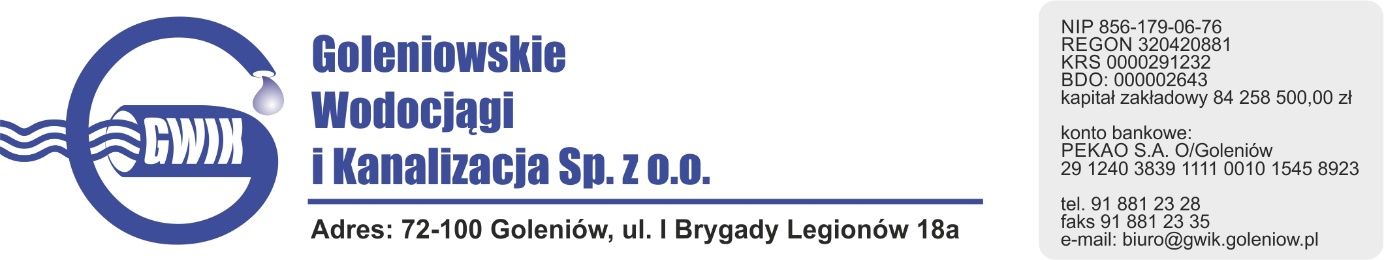 Goleniów 17.11.2020OGŁOSZENIE O PRZERWIE W DOSTAWIE WODYGoleniowskie Wodociągi i Kanalizacja Spółka z o.o. w Goleniowie informuje, iż w związku z pracami przyłączeniowymi do sieci wodociągowej w ul. Goleniowskiej w Rurzyca w dniu: 19.11.2020 r. (czwartek) zostanie wstrzymana dostawa wody do odbiorców w Rurzycy przy ulicy:- Goleniowska 103b, 105, 107, 109, 111, 111a, 115, 117, 121, 121a, 124, 126, 126c, 128, 132, 136, 140, 142  Planowane godziny wstrzymania dostawy wody w godzinach od 900 do 1200  Godziny w/w prac mogą ulec zmianie.                                                                                 Przepraszamy za powyższe niedogodności.